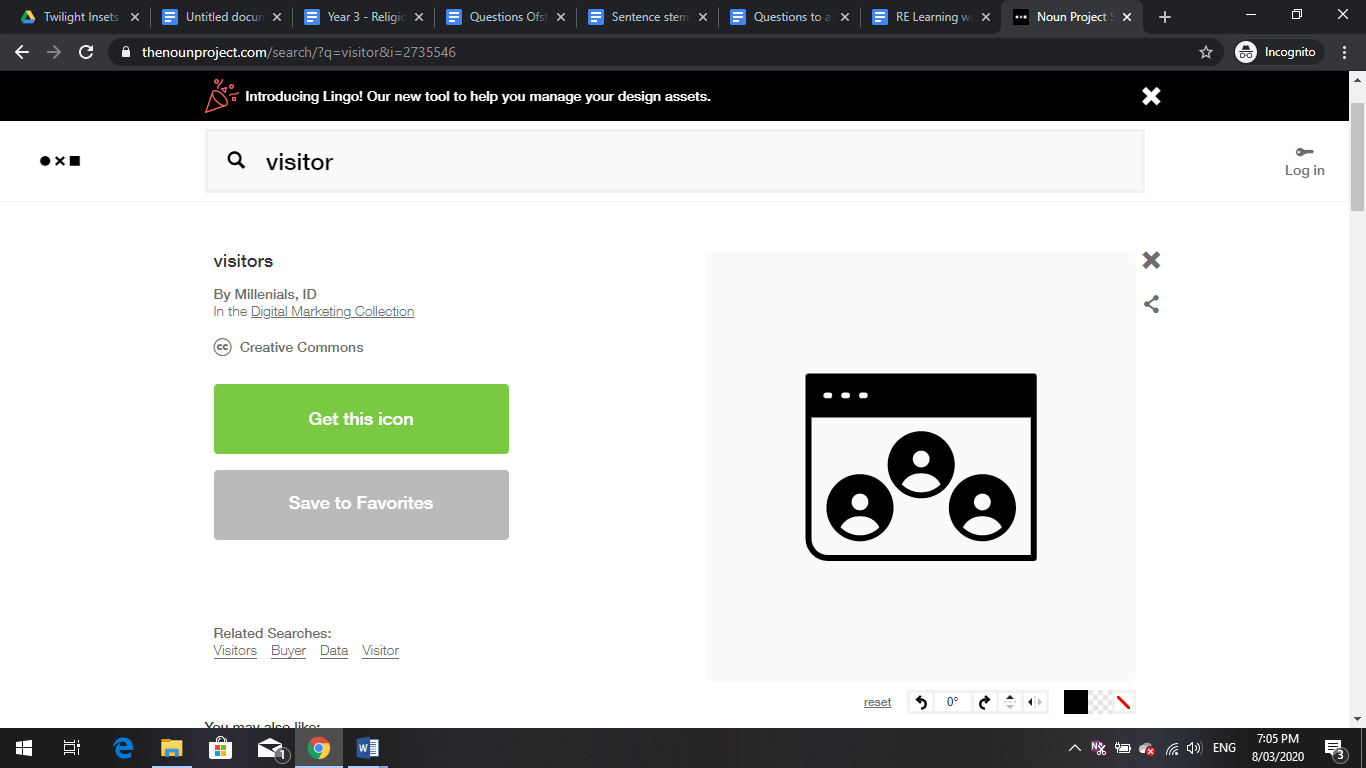 Shared learning has been added to include aspects such as inviting parents/someone in to present to the class, linking up with another school, visits to special places, etc.Religious EducationReligious EducationReligious EducationReligious EducationReligious Education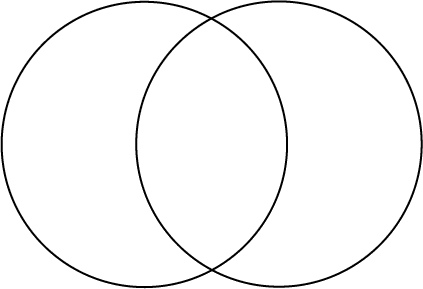 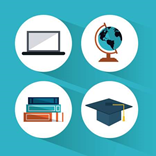 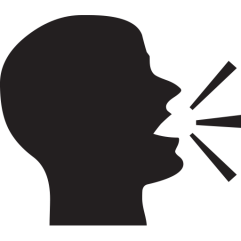 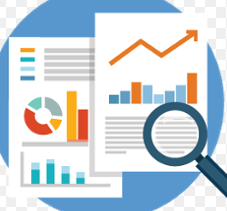 Shared learningCompare and contrastResearchExpress and respondPresent/report